Общешкольное интервью «Жизнь замечательных людей»(Семенова Екатерина, Морозова Алена, ученицы 6 «Б» класса)Зубарева Елена Леонидовна – учитель начальных классов Когда и как педагогика вошла в Вашу жизнь?Я родилась учительницей.Кем Вы мечтали стать в детстве?Швеей.Что значит для вас слово «Школа», «Ученик»?Школа – это мой дом. Каждый мой ученик – это, в первую очередь, друг. Что Вам нравится в Вашей работе больше всего?Когда я вижу радость своих учеников и понимание.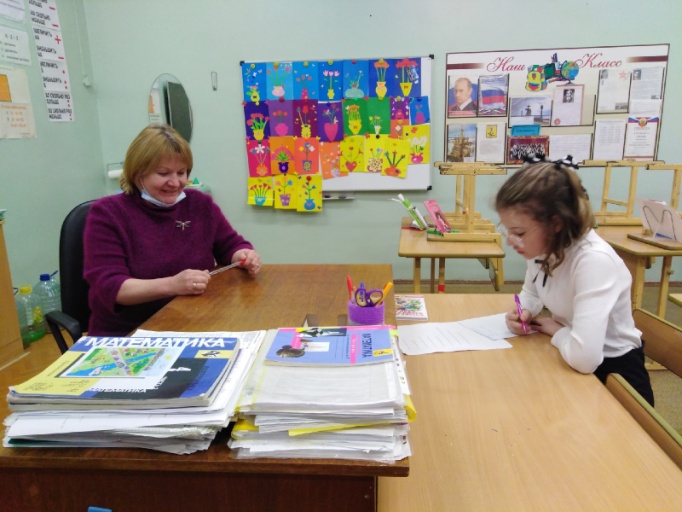 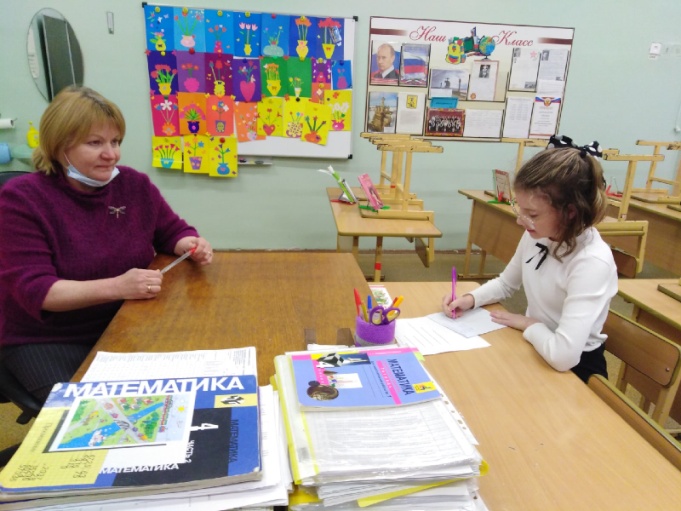 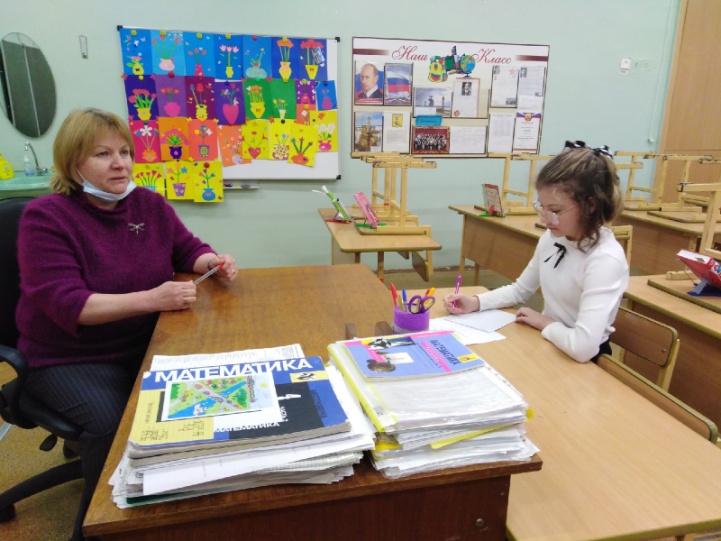 